DPÜ İSLMİ İLİMLER FAKÜLTESİ ÖĞRENCİSİ OLUP BAŞKA BİR FAKÜLTEDEN ÖZEL VEYA MİSAFİR ÖĞRENCİ OLARAK DERS ALMA TALEBİNDE OLAN ÖĞRENCİLER İÇİN ÖZEL ÖĞRENCİLİK TALEP FORMU  (form ek:01)                                                                                           DPÜ İSLAMİ İLİMLER FAKÜLTESİ DEKANLIĞINA 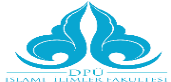                                 Fakültenizin …………………… nolu öğrencisiyim. Dilekçemin ekinde yer almakta olan mazeretimden dolayı ………………………….. üniversitesi …………………………… Fakültesinden özel/misafir öğrenci olarak ders almak istiyorum. Alacağım bu derslerimin fakültenizce yapılacak olan her türlü intibakını kabul ediyorum. Gereğini bilgilerinize arz ederim.          Mazeret gerekçem(kısaca):                                                                                                                        ÖĞRENCİNİN  ADI SOYADI:                                                     İMZA          Cep No:                                                                                                                                                                     HANGİ ÖĞETİM YILI: 20…/20…            HANGİ DÖNEM (GÜZ/BAHAR):                                              DİLEKÇE TARİHİ:              EKLENECEK BELGELER: Kimlik fotokopisi, öğrenci belgesi, onaylı transkript ve mazeretiyle ilgili belgelerle(sağlık raporu v.s.) Not: Öğrenci başvurusunu dönem başlamadan önce yapmalıdır. Son başvuru tarihi üniversitemiz mazeretli ders kaydı tarihidir.                 Not: Formun satırları yetmezse başka bir sayfa forma eklenebilir.                  Form: İİF/ps/syÖĞRENCİNİN DPÜ İSLAMİ İLİMLERDEKİ İLAHİYAT  MÜFREDATINDA YER ALAN DERSLERİÖĞRENCİNİN DPÜ İSLAMİ İLİMLERDEKİ İLAHİYAT  MÜFREDATINDA YER ALAN DERSLERİÖĞRENCİNİN DPÜ İSLAMİ İLİMLERDEKİ İLAHİYAT  MÜFREDATINDA YER ALAN DERSLERİÖĞRENCİNİN DPÜ İSLAMİ İLİMLERDEKİ İLAHİYAT  MÜFREDATINDA YER ALAN DERSLERİÖĞRENCİNİN ÖZEL YADA MİSAFİR ÖĞRENCİ OLARAK GİTTİĞİ FAKÜLTEDEN DPÜ İLAHİYAT MÜFREDATINDAKİ DERSLERİNE KARŞILIK OLARAK ALMAK İSTEDİĞİ DERSLERÖĞRENCİNİN ÖZEL YADA MİSAFİR ÖĞRENCİ OLARAK GİTTİĞİ FAKÜLTEDEN DPÜ İLAHİYAT MÜFREDATINDAKİ DERSLERİNE KARŞILIK OLARAK ALMAK İSTEDİĞİ DERSLERÖĞRENCİNİN ÖZEL YADA MİSAFİR ÖĞRENCİ OLARAK GİTTİĞİ FAKÜLTEDEN DPÜ İLAHİYAT MÜFREDATINDAKİ DERSLERİNE KARŞILIK OLARAK ALMAK İSTEDİĞİ DERSLERÖĞRENCİNİN ÖZEL YADA MİSAFİR ÖĞRENCİ OLARAK GİTTİĞİ FAKÜLTEDEN DPÜ İLAHİYAT MÜFREDATINDAKİ DERSLERİNE KARŞILIK OLARAK ALMAK İSTEDİĞİ DERSLERÖĞRENCİNİN ÖZEL YADA MİSAFİR ÖĞRENCİ OLARAK GİTTİĞİ FAKÜLTEDEN DPÜ İLAHİYAT MÜFREDATINDAKİ DERSLERİNE KARŞILIK OLARAK ALMAK İSTEDİĞİ DERSLERÖĞRENCİNİN ÖZEL YADA MİSAFİR ÖĞRENCİ OLARAK GİTTİĞİ FAKÜLTEDEN DPÜ İLAHİYAT MÜFREDATINDAKİ DERSLERİNE KARŞILIK OLARAK ALMAK İSTEDİĞİ DERSLERDERSİN 
KODUDERSİN ADIDERSİN 
SINIFIDERSİN 
DÖNEMİ
(1.2.3.4.
5.6.7.8.)DERSİN  
KODUDERSİN ADIDERSİN  İNGİLİZCE ADIDERSİN 
SINIFIDERSİN 
DÖNEMİ
(1.2.3.4.
5.6.7.8.)DERSİN 
AKTS'Sİ123456789101112